     ПРОЕКТ                                                                                                                             Р Е Ш Е Н И Еот   28 февраля 2022 г.                     село Усть-Бюр                                            №         В соответствии с Федеральным законом от 31 июля 2021 года №248-ФЗ «О государственном контроле (надзоре) и муниципальном контроле в Российской Федерации», Федеральным законом от 6 октября 2003 года № 131-ФЗ «Об общих принципах организации местного самоуправления в Российской Федерации», руководствуясь Уставом муниципального образования Усть-Бюрский сельсовет, Совет депутатов Усть-Бюрского сельсовета   РЕШИЛ:1. Утвердить Перечень ключевых показателей вида контроля и их целевые значения, индикативные показатели для муниципального контроля в сфере благоустройства на территории Усть-Бюрского сельсовета (приложение № 1).2. Утвердить Перечень индикаторов риска вида контроля в сфере благоустройства на территории Усть-Бюрского сельсовета (приложение № 2).3. Разместить настоящее решение на официальном сайте Усть-Бюрского сельсовета в сети интернет.4. Настоящий решение вступает в силу с 01.03.2022 года.5.Контроль за исполнением Решения возложить на комиссию по законности и правопорядку. Глава Усть-Бюрского сельсовета                               Е.А.Харитонова Приложение № 1 к РешениюСовета депутатов Усть-Бюрского сельсовета от 25.02.2022г. №Перечень ключевых показателей вида контроля и их целевые значения, индикативные показатели для муниципального контроля в сфере благоустройства на территории Усть-Бюрского сельсоветаКлючевым показателем муниципального контроля (надзора) в сфере благоустройства является отношение вреда, причиненного объектам благоустройства, находящимся на территории Усть-Бюрского сельсовета вследствие нарушений законодательства в сфере благоустройства, совершенных контролируемыми лицами, к общему объему охраняемых законом ценностей на территории Усть-Бюрского сельсовета (%) (далее - ключевой показатель).Ключевой показатель рассчитывается по формуле:КП = (Вобщ. / ВРП) x 100,где:Вобщ. - вред, причиненный объектам благоустройства, находящимся на территории Усть-Бюрского сельсовета вследствие нарушений законодательства в сфере благоустройства, совершенных контролируемыми лицами (тыс. руб.);ВРП - объем охраняемых законом ценностей на территории Усть-Бюрского сельсовета (тыс. руб.).Отчетным периодом для расчета значения ключевого показателя является календарный год.Целевое значение ключевого показателя определяется исходя из ежегодного снижения значения ключевого показателя на 1%.Индикативные показатели:количество плановых контрольных (надзорных) мероприятий, проведенных за отчетный период;количество внеплановых контрольных (надзорных) мероприятий, проведенных за отчетный период;количество внеплановых контрольных (надзорных) мероприятий, проведенных за отчетный период на основании выявления соответствия объекта контроля параметрам, утвержденным индикаторами риска нарушения обязательных требований, или отклонения объекта контроля от таких параметров, за отчетный период;общее количество контрольных (надзорных) мероприятий 
с взаимодействием, проведенных за отчетный период;количество контрольных (надзорных) мероприятий с взаимодействием по каждому виду КНМ, проведенных за отчетный период;количество контрольных (надзорных) мероприятий, проведенных 
с использованием средств дистанционного взаимодействия, за отчетный период;количество обязательных профилактических визитов, проведенных 
за отчетный период;количество предостережений о недопустимости нарушения обязательных требований, объявленных за отчетный период;количество контрольных (надзорных) мероприятий, по результатам которых выявлены нарушения обязательных требований, за отчетный период; количество контрольных (надзорных) мероприятий, по итогам которых возбуждены дела об административных правонарушениях, за отчетный период; сумма административных штрафов, наложенных по результатам контрольных (надзорных) мероприятий, за отчетный период; количество направленных в органы прокуратуры заявлений о согласовании проведения контрольных (надзорных) мероприятий, за отчетный период; количество направленных в органы прокуратуры заявлений о согласовании проведения контрольных (надзорных) мероприятий, по которым органами прокуратуры отказано в согласовании, за отчетный период; общее количество учтенных объектов контроля на конец отчетного периода;количество учтенных объектов контроля, отнесенных к категориям риска, по каждой из категорий риска, на конец отчетного периода; количество учтенных контролируемых лиц на конец отчетного периода;количество учтенных контролируемых лиц, в отношении которых проведены контрольные (надзорные) мероприятия, за отчетный период; общее количество жалоб, поданных контролируемыми лицами 
в досудебном порядке за отчетный период;количество жалоб, в отношении которых контрольным (надзорным) органом был нарушен срок рассмотрения, за отчетный период;количество контрольных (надзорных) мероприятий, проведенных с грубым нарушением требований к организации и осуществлению государственного контроля (надзора) и результаты которых были признаны недействительными и (или) отменены, за отчетный период.Приложение № 2 к РешениюСовета депутатов Усть-Бюрского сельсовета от 25.02.2022г. №Перечень индикаторов риска вида контроля в сфере благоустройства  на территории Усть-Бюрского сельсовета1.Поступление в орган муниципального контроля в сфере благоустройства на территории Усть-Бюрского сельсовета обращения гражданина или организации, информации от органов государственной власти, органов местного самоуправления, из средств массовой информации о нарушении Правил благоустройства территории Усть-Бюрского сельсовета Усть-Абаканского района Республики Хакасия.2.Поступление в орган муниципального контроля в сфере благоустройства на территории Усть-Бюрского сельсовета обращения гражданина или организации, информации от органов государственной власти, органов местного самоуправления, из средств массовой информации о действиях (бездействии), которое может повлечь нарушение Правил благоустройства территории Усть-Бюрского сельсовета Усть-Абаканского района Республики Хакасия.3. Отсутствие у контрольного органа информации об исполнении в установленный срок предписания об устранении выявленных нарушений обязательных требований, выданного по итогам контрольного мероприятия.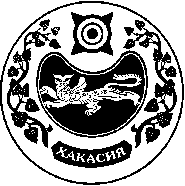 Об утверждении перечня ключевых показателей вида контроля и их целевые значения, индикативные показатели и индикаторы риска для муниципального контроля в сфере благоустройства на территории Усть-Бюрского сельсовета